Name: _________________________________________ Period: __________ Date: _____________________________Unit 1: The Nature of ScienceA Brief History of Advances in Science* ___Rational Thinking____________________________ is basic to science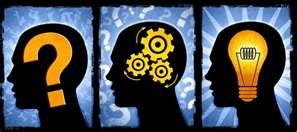 Rational Thinking: searching for______cause_________ & ____effect________ relationships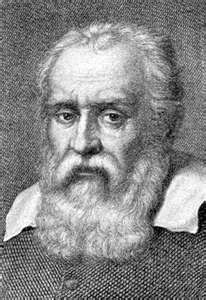 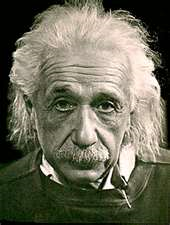 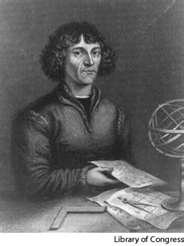 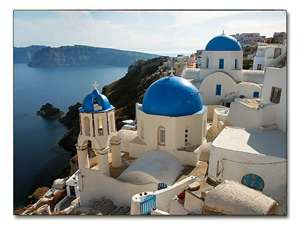 Mathematics and Conceptual Physical ScienceMath is a ______tool_______________ of ScienceScience Uses Math for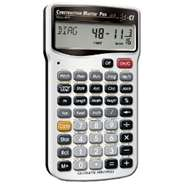 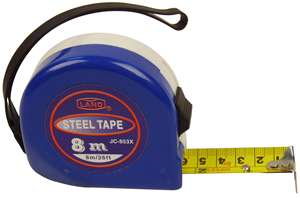 Science Has LimitationsScience MUST BE: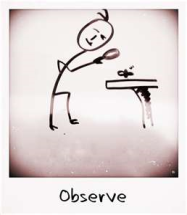 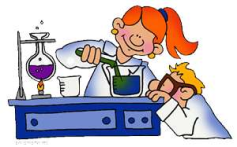 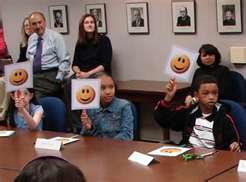 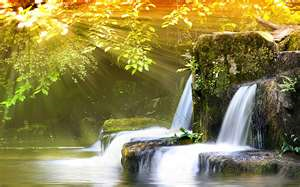 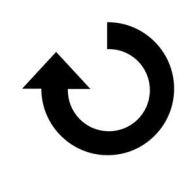 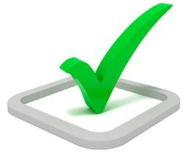 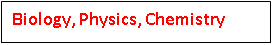 Pseudoscience ReadingWhat are 3 things you learned or found to be interesting from the reading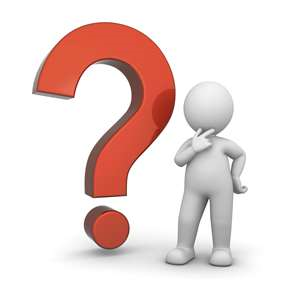 A.B.C.Name 2 types of Pseudosciences1.  Astrology2.  PhrenologyGive 1 definition for what a pseudoscience isMy Definition: __________________________________________________________________________________________________Technology – Practical Use of the Findings of Science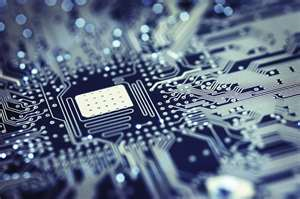 Technology __IS______  _____NOT_____ ScienceTechnology is an ______instrument_________________ used to conduct investigations.Allows us to use our knowledge for practical purposesUsing the words in the box, write your own definition for “science”Your Definition:Our “Simple” Definition: A body of knowledge about nature